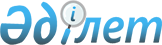 О внесении изменений и дополнения в некоторые решения Правительства Республики КазахстанПостановление Правительства Республики Казахстан от 29 ноября 2003 года N 1210

      Правительство Республики Казахстан постановляет: 

      1. Внести в некоторые решения Правительства Республики Казахстан следующие изменения и дополнение: 

      1) утратил силу постановлением Правительства РК от 30.06.2011 № 742;

      2) в  постановление  Правительства Республики Казахстан от 3 февраля 2003 года N 117 "О Плане законопроектных работ Правительства Республики Казахстан  на 2003 год": 

      в Плане законопроектных работ Правительства Республики Казахстан на 2003 год, утвержденном указанным постановлением: 

      строки, порядковые номера 46-1, 46-2, исключить; 

      3) утратил силу постановлением Правительства РК от 31.03.2006 N 222. 

      2. Настоящее постановление вступает в силу со дня подписания.        Премьер-Министр 

      Республики Казахстан 
					© 2012. РГП на ПХВ «Институт законодательства и правовой информации Республики Казахстан» Министерства юстиции Республики Казахстан
				